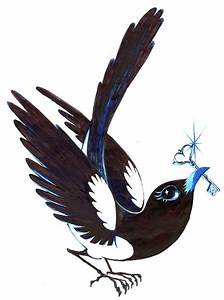 SAMEDI 15 SEPTEMBRE 2018 DE 14h à 17h30DIMANCHE 16 SEPTEMBRE 2018 De 10h à 17h30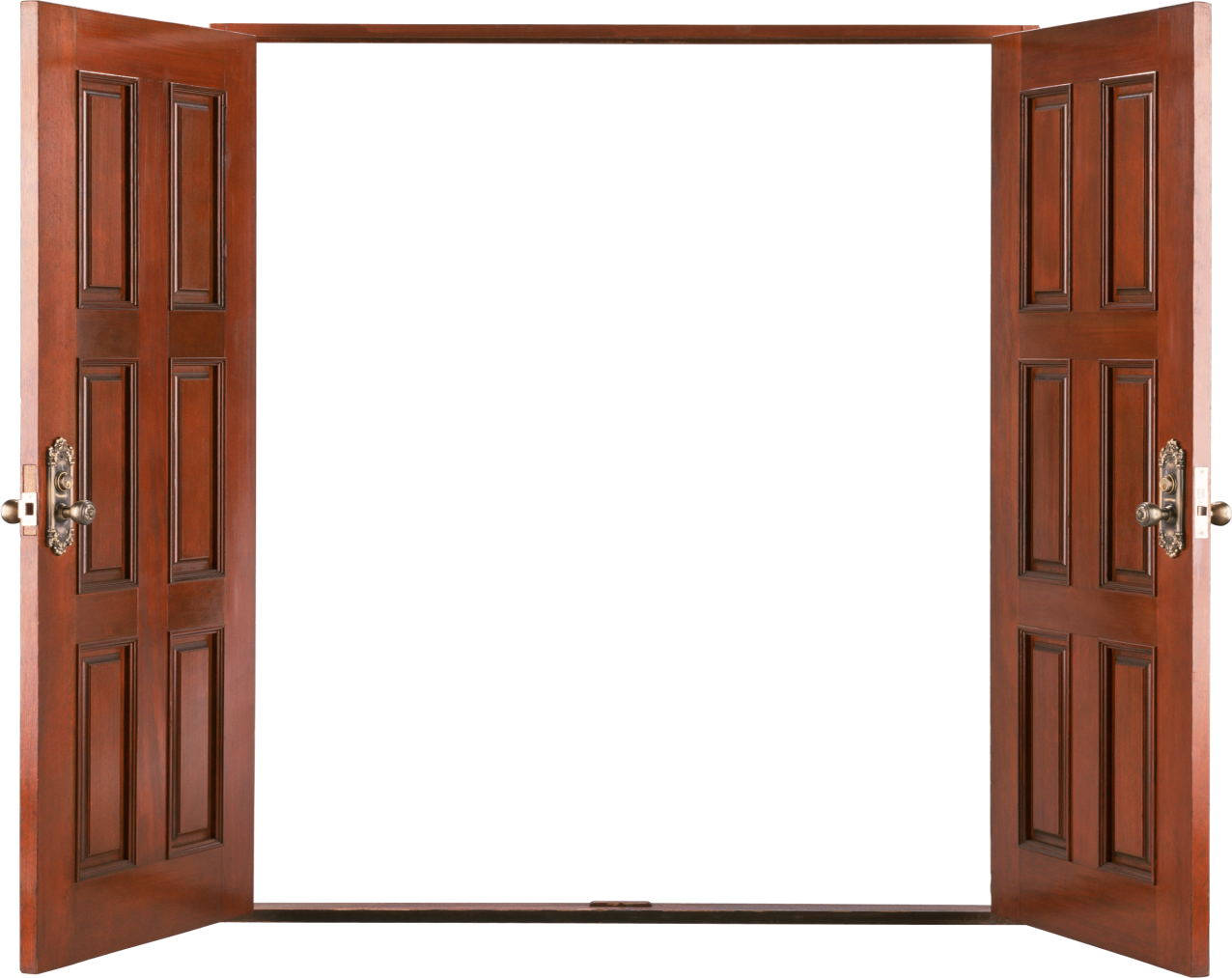 L’association Activités Loisirs, les résidentset le personnel de La Pie Voleusesont heureux devous inviter à partager un week-end convivial.Au programme :*Brocante, buvette, salons de thé,Confitures de Mamie Charlotte,*visites de l’établissement,vous sont proposés tout au long du week-end(Visites à réserver à l’accueil)*Un repas tradition vous  sera servi le Dimancheà partir de 12h,(Inscriptions avant le 5 septembre 2018)à l’accueil, 15€/adultes et 6€ /enfants -de 10 ans.Maison de retraiteLA PIE VOLEUSE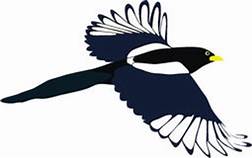 1 avenue de la République91120 PalaiseauTel : 01 69 31 28 14